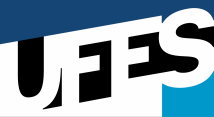 UNIVERSIDADE FEDERAL DO ESPÍRITO SANTO CENTRO DE EDUCAÇÃOPROGRAMA DE PÓS GRADUAÇÃO DE MESTRADO PROFISSIONAL EM EDUCAÇÃOVitória – ES, ________/_______/ 2017________________________________________Professor da DisciplinaCursoCódigoDisciplinaDisciplinaDisciplinaDisciplinaMestrado Profissional em EducaçãoMPE 1004Estudos Individuais IEstudos Individuais IEstudos Individuais IEstudos Individuais IProfessor:Andressa Mafezoni Caetano Semestre:2017/2CargaHoráriaCréditosProfessor:Andressa Mafezoni Caetano Semestre:2017/2302Ementa:Aprofundamento teórico-prático sobre a perspectiva histórico cultural. Sistematização e complementação dos estudos propostos nas disciplinas e atividades cursadas.Objetivos:Conhecer os aspectos introdutórios da perspectiva histórico-cultrualDesenvolver postura crítica sobre o conhecimento por meio de leituras de teses e dissertações  com o grupo de pesquisa Metodologia:Discussões realizadas no grupo de pesquisaAvaliação:A avaliação será realizada a partir do cumprimento das atividades solicitadasBibliografiaVYGOTSKY, L. S. A formação social da mente. São Paulo: Martins Fontes, 1999.__________. Pensamento e linguagem. São Paulo: Martins Fontes, 1989.BibliografiaComplementarMEIRIEU, P. O cotidiano da escola e da sala de aula: o fazer e o compreender. Porto Alegre:ArtMed, 2005.MOYSÉS, M. A. A. A institucionalização invisível: Crianças-que-não-aprendem-na-escola.Campinas, SP: Mercado de Letras, 2001.MOYSÉS, M. A. A.; COLLARES, C. A. L. Inteligência Abstraída, Crianças Silenciadas: AsAvaliações de Inteligência. Psicologia USP, São Paulo, v. 8, n. 1, 1997.PATTO, M. H. S. (Org.) A Cidadania negada: políticas públicas e formas de viver. São Paulo:Casa do Psicólogo, 2009.